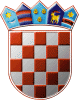         REPUBLIKA HRVATSKAOSJEČKO-BARANJSKA ŽUPANIJA
KLASA: 035-02/22-01/1URBROJ: 2158-109-01-22-1Ernestinovo, 28 prosinca 2022. g.Na temelju članka 25. stavka 1. Uredbe o uredskom poslovanju (“Narodne novine”, broj: 75/2021), a u skladu s člankom 2.  Naputka  o brojčanim oznakama pismena te sadržaju evidencija uredskog poslovanja (NN 132/2021) i Rješenja o brojčanim oznakama stvaratelja i primatelja akata na području općine Ernestinovo , ravnateljica Dječjeg vrtića Ogledalce Ernestinovo 28. prosinca 2022. godine  donosi PLAN KLASIFIKACIJSKIH OZNAKA I BROJČANIH OZNAKA STVARATELJA I PRIMATELJA AKATA DJEČJEG VRTIĆA  OGLEDALCE ERNESTINOVO ZA 2023. GODINU na dalje do izmjenaČlanak 1.Ovim Planom klasifikacijskih oznaka i brojčanih oznaka stvaratelja i primalaca akata (u daljnjem tekstu: Plan) utvrđuju se klasifikacijske oznake akata koji se mogu pojaviti u radu Dječjeg vrtića Ogledalce Ernestinovo  (u daljnjem tekstu: Vrtić).Sastavni dio ovog Plana su i brojčane oznake unutarnjih ustrojstvenih jedinica ustanove .Članak 2.Klasifikacijska predmeta prema glavnoj grupi, grupi i podgrupi određuje se prema klasifikacijskom okviru iz Naputka, a  Klasifikaciju predmeta prema djelatnosti unutar podgrupe i klasifikaciju prema obliku, te oznake dosjea  određuju se na  slijedeći način:GLAVNA GRUPA, GRUPA  I PODGRUPA / NAZIV UPRAVNOG PODRUČJA ILI DJELATNOSTI/ UNUTAR PODRUPE    I OZNAKA DOSJEA  0     DRŽAVA I DRUŠTVO, USTROJSTVO -   OZNAKA DOSJEA                    
       DRŽAVNE VLASTI I UPRAVA00  GRUPA   DRŽAVA I DRUŠTVO003  UPRAVLJANJE I DRUŠTVENO DOGOVARANJE	           	                   003-01  01 Općenito (statusna obilježja)                                                               	   003-05  01  Opći akti (općenito)                                                     		                   003-06  01  Radničko vijeće                                                          		                   003-07  01  Skup zaposlenika                                                        		                   003-08  01  Ostalo                                                                          		                      006 DRUSTVENO-POLITIČKE ORGANIZACIJE006-01 01  Sindikat                                                                           		                   007 DRUŠTVENE ORGANIZACIJE006-01 01  Općenito (suradnja sa lokalnom zajednicom)    008 PRAVO NA PRISTUP INFORMACIJAMA008-01 01  Općenito                                                                            		            008-02 01  Javno informiranje                                                                                                  008-03 01  Pravo na pristup informacijama 009  ZAŠTITA OSOBNIH PODATAKA009-01 01  Praćenje i provedba propisa o zaštiti sobnih podataka                                           011 DONOŠENJE I OBJAVLJIVANJE PROPISA (OPĆENITO)011-01 01  Općenito                                                                           		                         011-02 01  Postupak donošenja propisa                                              		                           011-03 01  Objavljivanje propisa                                                         	     	                   011-04 01  Ostalo                                                                                 	     	                   012 USTAV, ZAKONI I DRUGI PROPISI012 STATUT      012-01 01  Općenito                                                                             	     	            012-02 01  Postupak donošenja propisa                                               	                                      012-03 01  Statuti                                                                                  	     	            012-04 01  Ostalo                                                                                  	     	             023 ORGANIZACIJA I RAD ORGANA UPRAVE023-03 Županijski ured za odgoj i obrazovanje                                                                   030 ORGANIZACIJA, METODE I TEHNIKE RADA   030-01 01  Općenito                                                                                      	                          030-02 01  Organizacija rada i radni postupci                                                 	                          030-03 01  Informatička djelatnost, računarska oprema, računarni sistemi   	                          030-04 01  Telekomunikacijska oprema                                                                	             030-05 01  Uredska pomagala i   strojevi                                                             	             030-06 01  Organizacija i oprema radnih prostorija                                         	                          030-07 01  Ostalo                                                                                                                                                                                                                                                                                                                                                                                                                                                                                                                                                                                                                                                                                                                                     031 OZNAKE,PRIJEM, DEŽURNO-SIGURNOSNE SLUŽBE I OSTALO031-01  01  Općenito                                                                                            	                                          031-02  01  Natpisne i oglasne ploče                                                                                          031-06 01  Poštanske usluge                                                                                	             031-07 01  Fizička i tehnička zaštita                                                                    	             03 UPRAVNO POSLOVANJE 034 UPRAVNI POSTUPAK I UPRAVNI SPOR034-01 01  Općenito                                                                                          	             034-02 01  Opći upravni postupak                                                                    	                                                                                 034-02 03 Izdavanje potvrda i mišljenja                                    	           034-02 02 Upisivanje podataka o dječjem vrtiću u zajednički Elektronski  upisnik                                                                                  034-06 01  Izvještaji o stanju rješavanja upravnih stvari                                                            035 UREDSKO POSLOVANJE035-01 01  Općenito                                                                                          	                                                                                                        035-02 01  Klasifikacijske oznake i urudžbeni brojevi                                     	                   035-04 01  Evidencije i obrasci                                                                               	       036 ARHIVIRANJE PREDMETA I AKATA036-01 01  Općenito                                                                                      	                                                                                        036-02 01  Postupak arhiviranja predmeta i gradiva                                    	                   036-03 01  Čuvanje registraturnog gradiva                                           		                        036-04  01  Izlučivanje arhivske građe                                                           	                   038 PEČATI, ŽIGOVI I ŠTAMBILJI038-01 01  Općenito                                                                                     	                                                                                             038-02 01  Odobrenje za izradu pečata i žigova s grbom RH                        	                                  038-03 01  Uporaba, čuvanje i uništenje                                                        	                   038-04 01  Ostalo                                                                                           	                    04 UPRAVNI, INSPEKCIJSKI I DRUGI NADZORI U JAVNOPRAVNIM TIJELIMA040-01 01  Nadzor nad zakonitošću akata                                                                          041-02 01 Nadzor nad zakonitošću rada službenika javnopravnih tijela 042 INSPEKCIJSKI NADZOR        042-01 01  Općenito                                                                                                            042-02 01  Prosvjetna inspekcija  044 OSTALI NADZORI044 01 01 Razni inspekcijski nadzori05 PREDSTAVKE,MOLBE PRIJEDLOZI I PRITUŽBE 053 MOLBE I PRIJEDLOZI053-01 01  Općenito053-02 01 Molbe i prijedlozi upućeni  ustanoviRAD I RADNI ODNOSI 110 RADNI ODNOS  110-01 01  Općenito	                   110-02 01  Prava i obveze zaposlenika                                                         	                                                                                                                             110-03  01 Upozorenja na obveze iz radnog odnosa                   	                   110-03  02 Zahtjevi za zaštitu prava                                         	                   112 ZASNIVANJE I PRESTANAK RADNOG ODNOSA, UGOVOR O DJELU I        DOPUNSKI RAD112-01 01 Općenito                                                                                 	                                                                                                          112-01 02 Uvjerenja temeljem članka 25. Zakona o predškolskom odgoju i obrazovanju 	                  112-02 01  Zasnivanje radnog odnosa po odluci ravnatelja  112-03 01  Zasnivanje radnog odnosa temeljem natječaja                     	                   112-04 01  Ugovor o djelu,autorski ugovor,ugovori i sporazumi o poslovnoj suradnji                                                                                                                                                                                   112-05 01  Prestanak ugovora o radu                                                                    	112-06 01  Ostalo (nekažnjavanje)112-07  01  Dopunski rad                                                                                                     112-07 01   Pripravnici                                                                                                              	113 RADNO VRIJEME, ODMORI, DOPUSTI I BOLOVANJA, OBUSTAVE RADA113-01 01  Općenito								                   113-02 01  Radno vrijeme							                         113-03 01  Godišnji odmori zaposlenika						                  113-04 01  Plaćeni dopust								                     113-05 01  Bolovanja								                  113-07 01  Ostalo									                  113-07 01  Neplaćeni dopust                                                                                                       114 RADNI SPOROVI, RADNA DISCIPLINA, MATERIJALNA I DISCIPLINSKA        ODGOVORNOST114-01 01  Općenito							                                  114-02 01  Radni sporovi								              114-04 01  Disciplinska odgovornost zaposlenika i postupak			                    114-05 01  Materijalna odgovornost						                   114-06 01  Ostalo									                  115 ZAŠTITA NA RADU115-01 01  Općenito                                                                                                                  115-02 01  Pojedinačni predmeti zaštite na radu (posebni uvjeti rada)                                      115-03 01  Posebna zaštita žena, maloljetnika i invalida   (prof. nesposobnost)        	                                                                             115-04 01  Nesreće na radu                                                                                                        115-05 01  Zaštitna sredstva                                                                                                       115-06 01  Ostalo                                                                                                                        116 INSPEKCIJA RADA116-01 01  Općenito                                                                                                                   116-02 01  Pojedinačni predmeti                                                                                                117 RADNI STAŽ117-01 01  Općenito                                                                                                                   117-04 01  Utvrđivanje radnog staža                                                                                                 118 STRUČNA SPREMA, KVALIFIKACIJE, STRUČNA OSPOSOBLJENOST I        PRIZNAVANJE SVOJSTVA118-01 01  Općenito                                                                                                                  118-02 01  Stručna sprema                                                                                                         119 KADROVSKA POLITIKA I EVIDENCIJA119-01 01  Općenito                                                                                                                      119-02 01  Kadrovske evidencije                 					                        120 STJECANJE OSOBNOG DOHOTKA120-01 01  Općenito                                                                                                              121 OSTALA PRIMANJA PO OSNOVI RADA121-01 01  Općenito                                                                                                              121-05 01  Naknada za prijevoz na posao i s posla                                                  	       121-07 01  Regres za godišnji odmor                                                                       	       121-09 01  Pomoć u slučaju smrti                                                                              	       121-10 01  Jubilarne nagrade                                                                                     	                  121-11 01  Otpremnina                                                                                               	       121-12 01  Božićnica                                                                                                            121-13 01  Uskrsnica                                                                                                            121-14 01  Dar za dijete                                                                                                      13 STRUČNO USAVRŠAVANJE I OSPOSOBLJAVANJE 130 TEČAJEVI, SAVJETOVANJA I STRUČNA PUTOVANJA130-01 01  Općenito                                                                                                   	       130-03 01  Savjetovanja (seminari)                                                                           	       130-04 01  Stručna putovanja130-05 01  Kongresi, simpoziji132 VJEŽNEBICI, PRIPRAVNICI, STRUČNA PRAKSA 132-01 01  Općenito                                                                                                  	       133-02 01  Pojedinačni predmeti                                                                              	       133-03 01  Pripravnici133 STRUČNI  ISPITI133-01 01  Općenito                                                                                                                             133-02 01  Stručni ispiti 14 MIROVINSKO I INVALIDSKO OSIGURANJE 140 MIROVINSKO OSIGURANJE140-01 01  Općenito                                                                                                              140-02 01  Mirovinsko osiguranje140-03 01  Mirovine po osnovi godina žuivota i radnog staža141 INVALIDSKO OSIGURANJE141-01 01  Općenito                                                                                                              141-02 01  Invalidska mirovina141-03 01  Invalidnina141-04 01  Rehabilitacija15 SINDIKATI, UDRUGE POSLODAVACA I KOLEKTIVNI UGOVORI150 SINDIKATI150-01 01 Osnivanje, djelovanje, prestanak sindikata200 DRŽAVNA SIGURNOST200-0101  Općenito                                                                                                    	       210 JAVNI RED I MIR   210-01 01  Općenito           21 SUSTAV CIVILNE ZAŠTITE                                                                                        214 ZAŠTITA OD POŽARA I EKSPLOZIJA214-01 01  Općenito                                                                                                             214-03 01  Protupožarna inspekcija                                                                                                               215 KRIMINALITET              215-01 01  ojedinačni predmeti (provalne krađe, razbojstva)                                                                                   35 PROSTORNO UREĐENJE, ZAŠTITA OKOLIŠA I PRIRODE 351 ZAŠTITA OKOLIŠA351-01 01  Općenito                                                                                                              351-04 01  Gospodarenje otpadom361 IZGRADNJA OBJEKATA361-01 01  Općenito                                                                                                              361-02 01  Izgradnja objekata                                                                                               361-03 01  Građevinska dozvola                                                                                           361-04 01  Tehnički pregled objekata                                                                                   361-05 01  Dozvola za upotrebu objekta                                                                               361-06 01  Rješenje o uvjetima uređenja prostora                                                                       363 KOMUNALNI POSLOVI363-01 01  Općenito                                                                                                          	      372 POSLOVNI PROSTOR372-01 01  Općenito                                                                                                                  372-02 01  Najam odnosno zakup                                                                                         400 FINANCIJSKO PLANSKI DOKUMENTI400-01 01  Općenito                                                                                                	       400-02 01  Financijski planovi, planovi nabave roba, usluga i radova                  	       400-03 01  Predračuni                                                                                             	                                                                                                                                     400-04 01  Periodični obračun                                                                                	        400-05 01  Završni račun                                                                                        	       400-07 01  Bilance                                                                                                  	       400-08 01  Procjene                                                                                                	       400-09 01  Ostalo                                                                                                    	       401 KNJIGOVODSTVENO-RAČUNOVODSTVENO POSLOVANJE401-01 01  Općenito                                                                                                             401-01 01  Procedura obveznih odnosa                                                                                                                                                               401-02 01  Knjigovodstvene evidencije                                                                  	       401-03 01  Ulazni i izlazni računi                                                                               	       401-04 01  Kontni plan                                                                                            	         401-05 01  Ostalo                                                                                                                        402 FINANCIRANJE402-01 01  Općenito402-02 01  Hitne intervencije                                                                                   	       402-06 01  Refundacije                                                                                         	       402-07 01  Sufinanciranje                                                                                        	       402-08 01  Financiranje iz proračuna                                                                       	       402-9   01  Fondovi                                                                                                   	       404 INVESTICIJE404-01 01  Općenito                                                                                                	       404-04 01  Investicijsko održavanje                                                                        	       406 UPRAVLJANJE IMOVINOM I NABAVLJANJE IMOVINE406-01 01  Općenito                                                                                                	       406-02 01  Inventure	                                                                                                     406-03 01  Osnovna sredstva                                                                                 406-05 01  Sredstva opreme                                                                                    	       406-06 01  Inventar                                                                                                 	       406-07 01  Obvezni odnosi                                                                                      	       406-08 01  Inventure                                                                                                	       406-09 01  Ostalo   (postupci javne i jednostavne nabave,dokumentacija,ugovori)           410 POREZI410-01 01  Općenito   		       410-02 01  Izjava o fiskalnoj odgovornosti                                                                         410-03 01  Prijava poreza na dobit                                                                                      410-04 01  Izjava o neaktivnosti                                                                                          412 TAKSE412-01 01  Općenito  420 PREMIJE I KOMPENZACIJE420-01 01  Općenito                                                                                                  	       420-04 01  Kompenzacije                                                                                          	       431 DOHODAK431-01  01 Općenito                                                                                                              453 POSLOVI OSIGURANJA453-01 01 Općenito453-02 01 Osiguranje zaposlenika            02 Osiguranje učenika            03 Osiguranje imovine470 DRŽAVNA KONTROLA470-03 01  Financijska revizija                                                                                   	       500 ZDRAVSTVENA ZAŠTITA I ZDRAVSTVENO OSIGURANJE OPĆENITO500-01 01  Općenito                                                                                                     	         500-05 01  Standardi i normative u pojedinim djelatnostima zdravstvene zaštite       	       500-06 01  Zdravstvene evidencije                                                                               	       500-09 01  Novčana primanja po osnovi prava iz zdravstvenog osiguranja                 	            501 MJERE ZDRAVSTVENE ZAŠTITE501-01 01  Općenito                                                                                                              501-02 01  Covid potvrde                                                                                                      501-03 01  Epidemiologija                                                                                                    502 PRAVA IZ ZDRAVSTVENOG OSIGURANJA502-01 01  Općenito                                                                                                      	       502-03 01  Korištenje zdravstvene zaštite u slučaju nesreće na poslu i                        oboljenja od profesionalne bolesti                                                              	       502-04 01  Naknada osobnog dohotka za vrijeme privremene                        nesposobnosti za rad                                                                                   	       502-05 01  Naknada osobnog dohotka za vrijeme spriječenosti za rad zbog njege                          člana obitelji                                                                                                       502-06 01  Naknada plaće za vrijeme rodiljno/roditeljskog dopusta                                     502-07 01  Utvrđivanje privremene nesposobnosti za rad                                            	           540 SANITARNA INSPEKCIJA540-01 01  Općenito                                                                                                       	       540-02 01  Pojedinačni predmeti                                                                                    	       550 SOCIJALNA ZAŠTITA OPĆENITO550-01 01  Općenito                                                                                                       	       552 OBLICI OBITELJSKO PRAVNE ZAŠTITE552-04 01  Odnosi roditelja i djece                                                                             	       564 SPOMEN OBILJEŽJA564-01 01  Spomen obilježja, grobovi, spomenici                                                                   601   PREDŠKOLSKI ODGOJ 601-01  01  Općenito                                                                                                              601-02        Ustanove predškolskog odgoja 601-02  01  Općenito dopisi					                     601-02  02  Opći akti,Godišnji plan i program ,Izvješće o realizaciji Godišnjeg plana i programa   	        rada, Kurikulum dječjeg vrtića	   					601-02  03  Rješenje o godišnjem zaduženju i strukturi satnice	601-02  04  Odgojiteljska vijeća                         		            		                601-02   05 Upravno vijeće – pozivi, zapisnici, odluke                                                                601-02   06 Izdavanje potvrda zaposlenici	                                                    601-02   07 Izdavanje potvrda i mišljenja - djeca			             601-02   08 Posebni cjelodnevni, poludnevni, kraći i dr. programi                 601-02   09 Upisi djece, ispisi djece i dokumentacija				   601-02   10 Rezervacije mjesta,                                                                      601-02   11 Pedagoška dokumentacija					       601-02   12 Postupci javne nabave, dokumentacija i ugovori01601-02   13 Promjene programa                                                                            601-02   14  Verifikacije programa  					          601-02   15  Opomene roditeljima       					      601-02   16  Ugovori s Općinama                                                                   601-02   17  Ugovori s roditeljima                                                               601-02   18 Produljeni rad601-02   19 Godišnji odmori – djeca612 KULTURNE MANIFESTACIJE612-01 01  Općenito                                                                                 	                   650 INFORMATIKA OPĆENITO650-01 01  Općenito                                                                                      	                                                              650-01 01  Informatička oprema                                                                 	                   814 OBRAMBENE PRIPREME GOSPODARSKIH I DRUŠTVENIH DJELATNOSTI814-01 01  Općenito                                                                                    	                   814-03 01  Pripreme društvenih djelatnosti                                               	                   814-04 01  Plan za izvanredne prilike                                                         	                   950  STATISTIKA950-01 01  Općenito                                                                                    	                   950-03 01  Statistika rada                                                                          	                   950-06 01  Statistika odgoja, obrazovanja, kulture i znanstvenog rada      	                       950-08 01  Ostalo                                                                                           	                   957 EKONOMSKA STATISTIKA957-01 01  Općenito                                                                                     	                                                             957-02 01  Statistika društvenog dohotka                                                     	                   957-03 01  Statistika financija i investicija                                                      	                   Članak 3.Uredsko poslovanje u Ustanovi    obavlja se primjenom Uredbe o uredskom poslovanju (Narodne novine broj 75/21) i Naputka o brojčanim oznakama pismena te sadržaju evidencija uredskog poslovanja (Narodne novine broj 132/21).Članak 4.Dječjem vrtiću   Ogledalce Ernestinovo    dodijeljena je brojčana oznaka stvaratelja i primatelja akta 2158-109Brojčane oznake unutarnjih ustrojstvenih jedinica  su:2158-109	01 Ravnateljica			02 Upravno vijeće				03 Računovodstvo		04 Stručni suradnik		05 Komisija za upis djece                          06 Odgojiteljsko vijeće        Članak 5.Klasifikacijske oznake određene ovim Planom biti će unesene u informacijski sustav uredskog poslovanja najkasnije do 01.01.2023. godine. U slučaju potrebe primjene klasifikacijske oznake koja nije određena ovim Planom ravnateljica će napraviti dopunu ovoga Plana.Članak 6.Ovaj Plan klasifikacijskih oznaka primjenjuje se od 1. siječnja 2023. godine, i vrijedi do njegovih izmjena i dopuna.Ovaj plan će se oglasiti na mrežnoj stranici Dječjeg vrtića Ogledalce Ernestinovo.Predsjednik Upravnog vijećaDamir Matković, mag.,iur.,v.r.								             RavnateljicaMonika Miškić, v.r.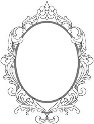 DJEČJI VRTIĆ OGLEDALCEERNESTINOVO